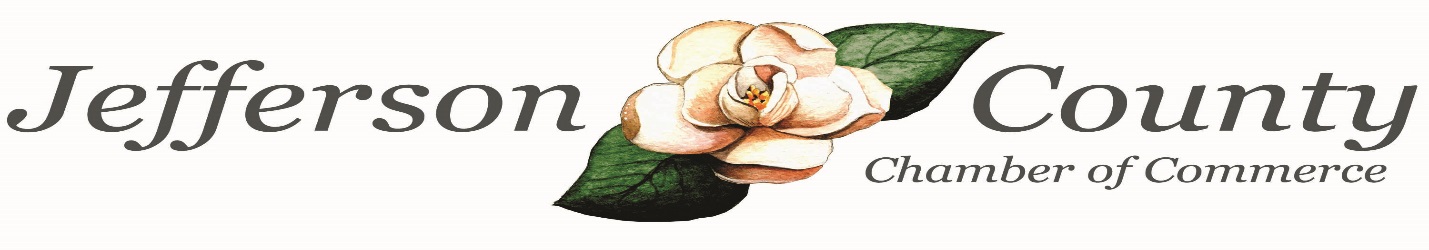 2018 Membership ApplicationCOMPANY INFORMATIONCompany Name___________________________________________________________________Company Website_________________________________________________________________Phone___________________________________    Primary Contact_________________________Mailing Address___________________________________________________________________			Street or P.O. Box		  ____________________________		________________________________			City, State					Zip CodePhysical Address__________________________________________________________________(if different)		Street		_____________________________		________________________________			City, State					Zip CodeNumber of local employees__________________		Membership Category______________					Membership Dues   $_______________CONTACT INFORMATIONCompany Contacts will be added to our email list and will receive Chamber news and invitations. You MUST provide at least one, and may add as many as you wish._____________________________________		_____________________________________Primary Contact					Email_____________________________________		_____________________________________Primary Contact					Email_____________________________________		_____________________________________Primary Contact					Email_____________________________________		_____________________________________Primary Contact					Email